Arya Shojaeiaryashojaie@gmail.com | 346-332-5254 | Houston, TX 77095  	  Summary  	Hardworking team member skilled at counting money, processing payments and building relationships. Precisely handles all funds to maximize accounting accuracy and meet strict compliance standards. 	  Experience  	Cashier|Whataburger - Houston, TX|07/2020 - 06/2021 Operated cash register, collected payments and provided accurate change.Completed daily recovery tasks to keep areas clean and neat for maximum productivity.Wiped down counters and conveyor belt to remove debris and maintain cleanliness.Learned roles of other departments to provide coverage and keep store operational. 	  Education and Training  	Lone Star College System  |   Cypress, TX   |  Expected in 05/2024 High School Diploma  	  Languages  	English: 	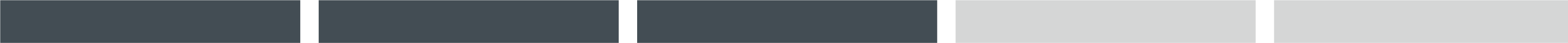 Professional Persian: 	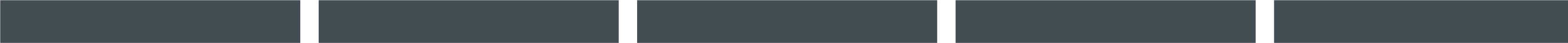 Native/ Bilingual Arabic: 	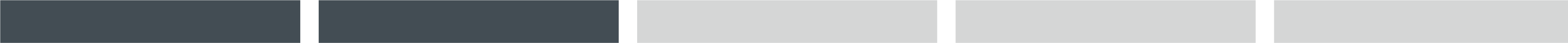 Limited 